THE MUNICIPAL COUNCIL OF CUREPIPENOTICEINVITATION TO REGISTER AS POTENTIAL SUPPLIERSThe Municipal Council of Curepipe is compiling a list of potential suppliers who wish to be registered for the supply of Goods, Services, Works and Consultancy Services.Interested and eligible suppliers are requested to submit their applications on the Potential Suppliers’ Registration Form which can be downloaded from the Municipal website www.municipal-curepipe.orgApplications should comprise copy of a Business Registration Card and should reach The Chief Executive, The Municipal Council of Curepipe, Queen Elizabeth II, Curepipe by 
Friday 19 March 2021.Prospective applicants are informed that registration does not tantamount to any contractual obligations nor any claim to become exclusive providers of Goods, Services, Works and Consultancy Services.The Council reserves the right to opt for alternative suppliers whenever it deems necessary to do so.J.F. DORESTANCHIEF EXECUTIVEDate: 01 March 2021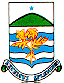 